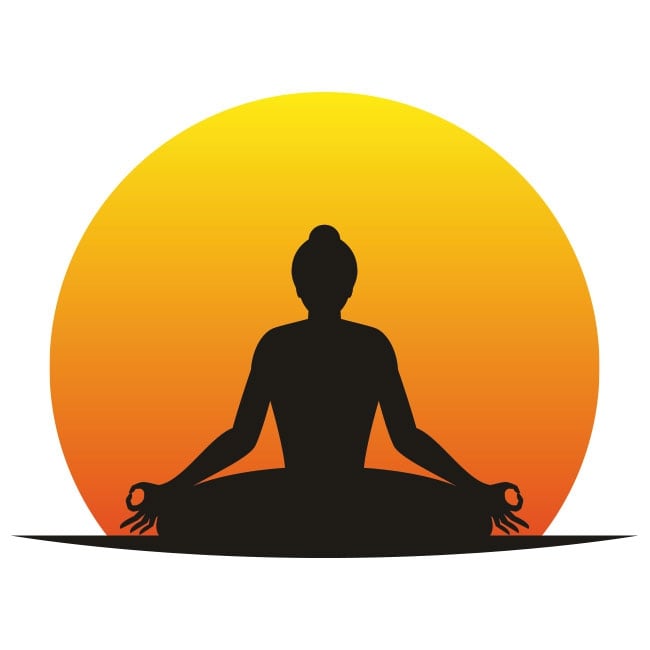 FOR MORE INFORMATION AND TO BOOK Contact-DebEmail-debsahota@hotmail.co.ukMobile-07415075800